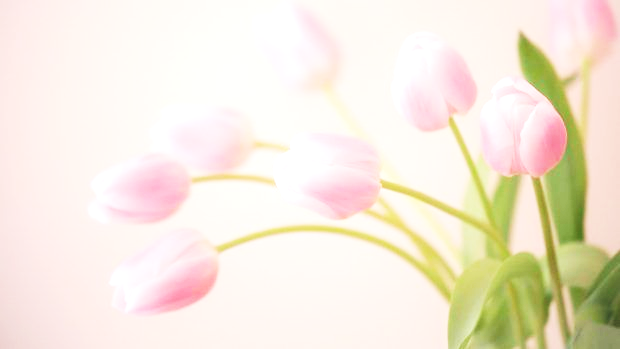 		    WOODWARD CHILDREN’S CENTER - BREAKFAST MENU – April 2024	Monday5TuesdayWednesdayThursdayFriday1School ClosedEaster Weekend2Muffin Cheese Stick Fruit choice Fruit juiceMilk choice3Homemade pancakesW/l syrupFruit choice Fruit juice Milk choice4Breakfast Burrito Fruit choice Fruit juiceMilk choice5Homemade scramble eggs w/rollFruit choice Fruit juiceMilk choice8Homemadescramble eggs w/rollFruit choice Fruit juiceMilk choice9WG Bagel w/l. Cream Cheese Fruit choice Fruit juiceMilk choice10	School ClosedEid al-Fitr11Yogurt WG bagel w/ccFruit choiceFruit juiceMilk choice12Homemade scramble eggs w/rollFruit choice Fruit juiceMilk choice15Homemadescramble eggs w/rollFruit choice Fruit juiceMilk choice16Muffin Cheese Stick Fruit choice Fruit juiceMilk choice17Homemade pancakesW/l syrupFruit choice Fruit juice Milk choice18Breakfast Burrito Fruit choice Fruit juice Milk choice19Homemade scramble eggs w/rollFruit choice Fruit juiceMilk choice 22School ClosedSpring Recess23School ClosedSpring Recess24School ClosedSpring Recess25School ClosedSpring Recess26School ClosedSpring Recess29School ClosedSpring Recess30School ClosedSpring Recess3129throughoutthe menu.Menu Plan: Components And portions served in accordance with USDA regulations.All students will receive free Breakfast for School Year 2023-2024Please encourage your child to eat the school breakfast Available with daily breakfast: Fat free white and chocolate milk -Assorted 100% fruit juice  -Assorted cold cereals – fruit choicesBreakfast Meals include the following components:   	-Milk selection  -Grain selection     -Fruit selection          -Juice selection     Students are required to choose at least 3 of the above choices This institution is an equal opportunity provider and employer.All students will receive free Breakfast for School Year 2023-2024Please encourage your child to eat the school breakfast Available with daily breakfast: Fat free white and chocolate milk -Assorted 100% fruit juice  -Assorted cold cereals – fruit choicesBreakfast Meals include the following components:   	-Milk selection  -Grain selection     -Fruit selection          -Juice selection     Students are required to choose at least 3 of the above choices This institution is an equal opportunity provider and employer.All students will receive free Breakfast for School Year 2023-2024Please encourage your child to eat the school breakfast Available with daily breakfast: Fat free white and chocolate milk -Assorted 100% fruit juice  -Assorted cold cereals – fruit choicesBreakfast Meals include the following components:   	-Milk selection  -Grain selection     -Fruit selection          -Juice selection     Students are required to choose at least 3 of the above choices This institution is an equal opportunity provider and employer.All students will receive free Breakfast for School Year 2023-2024Please encourage your child to eat the school breakfast Available with daily breakfast: Fat free white and chocolate milk -Assorted 100% fruit juice  -Assorted cold cereals – fruit choicesBreakfast Meals include the following components:   	-Milk selection  -Grain selection     -Fruit selection          -Juice selection     Students are required to choose at least 3 of the above choices This institution is an equal opportunity provider and employer.Breakfast is the most important meal of the day. A balanced meal in the morning will give a child the energy and nutrition needed for the day.Menu subject to changes